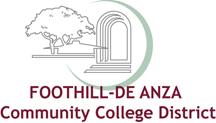 Academic and Professional Matters CommitteeMeeting SummaryJanuary 25, 2013Attendance:	Randy Bryant, Karen Chow, Robert Cormia, Dolores Davison, Rowena Tomameng for Christina Espinosa-Pieb, Richard Hansen, Carolyn Holcroft, Kimberlee Messina, Judy Miner, Joe Moreau, Brian Murphy, Linda Thor1.  	Approval of November 6, 2012, Meeting SummaryThe November 6, 2012, meeting summary was approved without changes.2.  	Senate Responses to BP and AP 6060 Prerequisites/CorequisitesKaren indicated that the De Anza College Academic Senate approved the revised prerequisite/corequisite board policy (BP) and the associated new administrative procedure (AP). Bob agreed to report the outcome of the Foothill College Academic Senate’s action on the items after the January 28, 2013, meeting. Should the Foothill College Academic Senate concur with the proposed changes, the policy and procedure will be added to the February 22, 2013, Chancellor’s Advisory Council meeting agenda for action.3. 	BP and AP 6030 Advanced Placement and Credit by ExaminationCommittee members reviewed the revised board policy concerning credit by examination as well as the newly created administrative procedure. The committee accepted the following changes to the procedure: 4. … For example, standardized exams regulated or prescribed by the State of California for specific occupational areas, Advanced Placement Exams, etc.8. Units earned by credit by examination shall not be counted in determining the 18 quarter hours in residence required by the associate degree ...10. The maximum number of units awarded by credit by examination or cumulative assessment shall be limited to 15 30 units in the district.Kimberlee agreed to revise the procedure as suggested, add language that makes clear that the determination of whether a course is eligible for credit by examination is made through the curriculum process, and send the modified text back out to the committee. Karen and Dolores indicated that the policy and procedure could be reviewed by the academic senates in February and considered for approval at the February 22, 2013, Academic and Professional Matters Committee meeting.4. 	Library CoordinationJoe proposed that a districtwide library group be established to maximize the collective resources of the district and facilitate better coordination and planning. The committee decided to form a library coordination task force made up of one library faculty member, one library staff member, one non-library faculty member, one student representative, and one administrative representative from each campus. Joe agreed to articulate the charge of the task force and the time commitment expected of members to assist the academic senates with their appointments. 5. 	Use of Social Media and Cloud ServicesKimberlee shared information prepared by Judy Baker concerning the use of social media and cloud services. Joe agreed to have the Educational Technology Advisory Committee develop a board policy addressing these issues. Once completed, the draft policy will be presented to the Academic and Professional Matters Committee for discussion.Bob adjourned the meeting at 4:36 p.m.Running list of future agenda items:1.	Community College Baccalaureate (Linda)2.	Senate Responses to BP and AP 6030 Advanced Placement and Credit by Examination (Karen and Dolores)3.	Proposed Social Media and Cloud Services Policy (Joe)